Об определении гарантирующей организациидля централизованной системы холодного водоснабженияВ соответствии с  Федеральными законами от 06 октября 2003г. № 131-ФЗ «Об общих принципах организации местного самоуправления в Российской Федерации», от 07 декабря 2011г. № 416-ФЗ «О водоснабжении и водоотведении», распоряжением администрации Цивильского муниципального округа Чувашской Республики № 518-р от 04 октября 2023г. «О закреплении недвижимого имущества  за муниципальным унитарным предприятием жилищно-коммунальных услуг Цивильского муниципального округа Чувашской Республики»  П О С Т А Н О В Л Я Е Т: 1. Определить муниципальное унитарное предприятие жилищно-коммунальных услуг Цивильского муниципального округа Чувашской Республики:1.1. Гарантирующей организацией для централизованной системы холодного водоснабжения д.Михайловка, установить зону деятельности в границах населенного пункта д.Михайловка;1.2. Гарантирующей организацией для централизованной системы холодного водоснабжения ст.Михайловка, установить зону деятельности в границах населенного пункта ст.Михайловка;1.3. Гарантирующей организацией для централизованной системы холодного водоснабжения п.Молодежный, установить зону деятельности в границах населенного пункта п.Молодежный;1.4. Гарантирующей организацией для централизованной системы холодного водоснабжения д.Татарские Кунаши, установить зону деятельности в границах населенного пункта д.Татарские Кунаши;1.5. Гарантирующей организацией для централизованной системы холодного водоснабжения д.Нижние Кунаши, установить зону деятельности в границах населенного пункта д.Нижние Кунаши.2. Контроль за исполнением настоящего постановления возложить на первого заместителя главы Цивильского муниципального округа - начальника Управления по благоустройству и развитию территорий.       3. Настоящее постановление вступает в силу после его официального опубликования (обнародования).Глава Цивильского муниципального округа                                                              А.В. ИвановСОГЛАСОВАНО:Первый заместитель главы администрации - начальник Управления по благоустройству и развитию территорий ____________________ /С.П. Матвеев«_  __»____         __  2023 годаНачальник отдела дорожного хозяйства и ЖКХУправления по благоустройству и развитию территорий ___________________ /Д.В. Якимов«_   __»____        __  2023 годаНачальник отдела  земельных и имущественных отношений___________________ /Л.Л. Владимирова«_   __»____        __  2023 годаГлавный специалист-эксперт сектора  правового обеспечения____________________/Н.С. Терентьева /«_   __»____         __  2023 годаГлавный специалист-эксперт отдела строительства Управления по благоустройству и развитию территорий_____________________/Н.В. Профорова«_   __»____          __  2023 годаЧĂВАШ РЕСПУБЛИКИ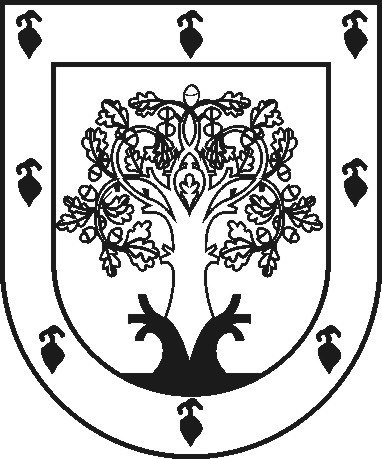 ЧУВАШСКАЯ РЕСПУБЛИКАÇĚРПӲМУНИЦИПАЛЛĂ ОКРУГĔНАДМИНИСТРАЦИЙĚЙЫШĂНУ2023 ç. раштав уйӑхĕн 01-мӗшӗ 1682 №Çěрпÿ хулиАДМИНИСТРАЦИЯ ЦИВИЛЬСКОГО МУНИЦИПАЛЬНОГО ОКРУГАПОСТАНОВЛЕНИЕ01 декабря 2023 г. № 1682город Цивильск